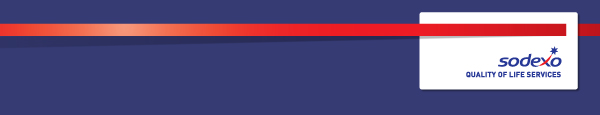 Function: Function: Function: Function: CateringCateringCateringCateringCateringCateringCateringCateringCateringJob:  Job:  Job:  Job:  Back of HouseBack of HouseBack of HouseBack of HouseBack of HouseBack of HouseBack of HouseBack of HouseBack of HousePosition:  Position:  Position:  Position:  Back of House SupervisorBack of House SupervisorBack of House SupervisorBack of House SupervisorBack of House SupervisorBack of House SupervisorBack of House SupervisorBack of House SupervisorBack of House SupervisorJob holder:Job holder:Job holder:Job holder:Date (in job since):Date (in job since):Date (in job since):Date (in job since):Immediate manager 
(N+1 Job title and name):Immediate manager 
(N+1 Job title and name):Immediate manager 
(N+1 Job title and name):Immediate manager 
(N+1 Job title and name):Executive Head ChefExecutive Head ChefExecutive Head ChefExecutive Head ChefExecutive Head ChefExecutive Head ChefExecutive Head ChefExecutive Head ChefExecutive Head ChefAdditional reporting line to:Additional reporting line to:Additional reporting line to:Additional reporting line to:Position location:Position location:Position location:Position location:Everton Football Club, Goodison RoadEverton Football Club, Goodison RoadEverton Football Club, Goodison RoadEverton Football Club, Goodison RoadEverton Football Club, Goodison RoadEverton Football Club, Goodison RoadEverton Football Club, Goodison RoadEverton Football Club, Goodison RoadEverton Football Club, Goodison Road1.  Purpose of the Job.  1.  Purpose of the Job.  1.  Purpose of the Job.  1.  Purpose of the Job.  1.  Purpose of the Job.  1.  Purpose of the Job.  1.  Purpose of the Job.  1.  Purpose of the Job.  1.  Purpose of the Job.  1.  Purpose of the Job.  1.  Purpose of the Job.  1.  Purpose of the Job.  1.  Purpose of the Job.  To oversee the entire goods in, delivery process and stock management including all due diligence recording for the hospitality and C&E department within Goodison Park.To take full responsibility of the casual kitchen porters including recruitment, training, supervision and weekly rotasTo be responsible for driving compliance of Health, Safety, Food Hygiene and COSHH regulations. Liaise with the kitchen team in order to ensure the kitchen is fully health and safety compliant. Support the Executive Head Chef with basic food preparation as required. To promote Sodexo valuesTo oversee the entire goods in, delivery process and stock management including all due diligence recording for the hospitality and C&E department within Goodison Park.To take full responsibility of the casual kitchen porters including recruitment, training, supervision and weekly rotasTo be responsible for driving compliance of Health, Safety, Food Hygiene and COSHH regulations. Liaise with the kitchen team in order to ensure the kitchen is fully health and safety compliant. Support the Executive Head Chef with basic food preparation as required. To promote Sodexo valuesTo oversee the entire goods in, delivery process and stock management including all due diligence recording for the hospitality and C&E department within Goodison Park.To take full responsibility of the casual kitchen porters including recruitment, training, supervision and weekly rotasTo be responsible for driving compliance of Health, Safety, Food Hygiene and COSHH regulations. Liaise with the kitchen team in order to ensure the kitchen is fully health and safety compliant. Support the Executive Head Chef with basic food preparation as required. To promote Sodexo valuesTo oversee the entire goods in, delivery process and stock management including all due diligence recording for the hospitality and C&E department within Goodison Park.To take full responsibility of the casual kitchen porters including recruitment, training, supervision and weekly rotasTo be responsible for driving compliance of Health, Safety, Food Hygiene and COSHH regulations. Liaise with the kitchen team in order to ensure the kitchen is fully health and safety compliant. Support the Executive Head Chef with basic food preparation as required. To promote Sodexo valuesTo oversee the entire goods in, delivery process and stock management including all due diligence recording for the hospitality and C&E department within Goodison Park.To take full responsibility of the casual kitchen porters including recruitment, training, supervision and weekly rotasTo be responsible for driving compliance of Health, Safety, Food Hygiene and COSHH regulations. Liaise with the kitchen team in order to ensure the kitchen is fully health and safety compliant. Support the Executive Head Chef with basic food preparation as required. To promote Sodexo valuesTo oversee the entire goods in, delivery process and stock management including all due diligence recording for the hospitality and C&E department within Goodison Park.To take full responsibility of the casual kitchen porters including recruitment, training, supervision and weekly rotasTo be responsible for driving compliance of Health, Safety, Food Hygiene and COSHH regulations. Liaise with the kitchen team in order to ensure the kitchen is fully health and safety compliant. Support the Executive Head Chef with basic food preparation as required. To promote Sodexo valuesTo oversee the entire goods in, delivery process and stock management including all due diligence recording for the hospitality and C&E department within Goodison Park.To take full responsibility of the casual kitchen porters including recruitment, training, supervision and weekly rotasTo be responsible for driving compliance of Health, Safety, Food Hygiene and COSHH regulations. Liaise with the kitchen team in order to ensure the kitchen is fully health and safety compliant. Support the Executive Head Chef with basic food preparation as required. To promote Sodexo valuesTo oversee the entire goods in, delivery process and stock management including all due diligence recording for the hospitality and C&E department within Goodison Park.To take full responsibility of the casual kitchen porters including recruitment, training, supervision and weekly rotasTo be responsible for driving compliance of Health, Safety, Food Hygiene and COSHH regulations. Liaise with the kitchen team in order to ensure the kitchen is fully health and safety compliant. Support the Executive Head Chef with basic food preparation as required. To promote Sodexo valuesTo oversee the entire goods in, delivery process and stock management including all due diligence recording for the hospitality and C&E department within Goodison Park.To take full responsibility of the casual kitchen porters including recruitment, training, supervision and weekly rotasTo be responsible for driving compliance of Health, Safety, Food Hygiene and COSHH regulations. Liaise with the kitchen team in order to ensure the kitchen is fully health and safety compliant. Support the Executive Head Chef with basic food preparation as required. To promote Sodexo valuesTo oversee the entire goods in, delivery process and stock management including all due diligence recording for the hospitality and C&E department within Goodison Park.To take full responsibility of the casual kitchen porters including recruitment, training, supervision and weekly rotasTo be responsible for driving compliance of Health, Safety, Food Hygiene and COSHH regulations. Liaise with the kitchen team in order to ensure the kitchen is fully health and safety compliant. Support the Executive Head Chef with basic food preparation as required. To promote Sodexo valuesTo oversee the entire goods in, delivery process and stock management including all due diligence recording for the hospitality and C&E department within Goodison Park.To take full responsibility of the casual kitchen porters including recruitment, training, supervision and weekly rotasTo be responsible for driving compliance of Health, Safety, Food Hygiene and COSHH regulations. Liaise with the kitchen team in order to ensure the kitchen is fully health and safety compliant. Support the Executive Head Chef with basic food preparation as required. To promote Sodexo valuesTo oversee the entire goods in, delivery process and stock management including all due diligence recording for the hospitality and C&E department within Goodison Park.To take full responsibility of the casual kitchen porters including recruitment, training, supervision and weekly rotasTo be responsible for driving compliance of Health, Safety, Food Hygiene and COSHH regulations. Liaise with the kitchen team in order to ensure the kitchen is fully health and safety compliant. Support the Executive Head Chef with basic food preparation as required. To promote Sodexo valuesTo oversee the entire goods in, delivery process and stock management including all due diligence recording for the hospitality and C&E department within Goodison Park.To take full responsibility of the casual kitchen porters including recruitment, training, supervision and weekly rotasTo be responsible for driving compliance of Health, Safety, Food Hygiene and COSHH regulations. Liaise with the kitchen team in order to ensure the kitchen is fully health and safety compliant. Support the Executive Head Chef with basic food preparation as required. To promote Sodexo values2. 	Dimensions – Point out the main figures / indicators to give some insight on the “volumes” managed by the position and/or the activity of the Department.2. 	Dimensions – Point out the main figures / indicators to give some insight on the “volumes” managed by the position and/or the activity of the Department.2. 	Dimensions – Point out the main figures / indicators to give some insight on the “volumes” managed by the position and/or the activity of the Department.2. 	Dimensions – Point out the main figures / indicators to give some insight on the “volumes” managed by the position and/or the activity of the Department.2. 	Dimensions – Point out the main figures / indicators to give some insight on the “volumes” managed by the position and/or the activity of the Department.2. 	Dimensions – Point out the main figures / indicators to give some insight on the “volumes” managed by the position and/or the activity of the Department.2. 	Dimensions – Point out the main figures / indicators to give some insight on the “volumes” managed by the position and/or the activity of the Department.2. 	Dimensions – Point out the main figures / indicators to give some insight on the “volumes” managed by the position and/or the activity of the Department.2. 	Dimensions – Point out the main figures / indicators to give some insight on the “volumes” managed by the position and/or the activity of the Department.2. 	Dimensions – Point out the main figures / indicators to give some insight on the “volumes” managed by the position and/or the activity of the Department.2. 	Dimensions – Point out the main figures / indicators to give some insight on the “volumes” managed by the position and/or the activity of the Department.2. 	Dimensions – Point out the main figures / indicators to give some insight on the “volumes” managed by the position and/or the activity of the Department.2. 	Dimensions – Point out the main figures / indicators to give some insight on the “volumes” managed by the position and/or the activity of the Department.Revenue FY13:€tbc€tbcEBIT growth:EBIT growth:tbcGrowth type:n/aOutsourcing rate:n/aRegion WorkforcetbctbcRevenue FY13:€tbc€tbcEBIT margin:EBIT margin:tbcGrowth type:n/aOutsourcing rate:n/aRegion WorkforcetbctbcRevenue FY13:€tbc€tbcNet income growth:Net income growth:tbcGrowth type:n/aOutsourcing growth rate:n/aHR in Region tbctbcRevenue FY13:€tbc€tbcCash conversion:Cash conversion:tbcGrowth type:n/aOutsourcing growth rate:n/aHR in Region tbctbcCharacteristics Characteristics Add pointAdd pointAdd pointAdd pointAdd pointAdd pointAdd pointAdd pointAdd pointAdd pointAdd point3. 	Organisation chart 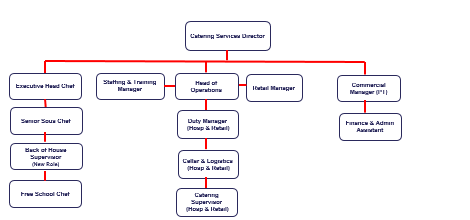 4. Context and main issues Fluctuating levels of business which vary between match days and non-match days Stadium infrastructureIntense levels of business during peak periods 5.  Main assignments In charge of leading, motivating and developing the back of house casual team. Continue to direct hire casual workforce for match days Responsible for cleaning rotas and complianceLiaise with chefs and management to order relevant stock required.Ensure all deliveries are received and stored in line with company policy. Store food products in compliance with safety practices Monitor waste, ensuring that it is kept to a minimum and action plans are put in place as necessaryLiaise with Safegard as necessaryComply with all Company & client policies, procedures and statutory regulations including Human Resources, site rules, Health & Safety, safe working practices, hygiene, cleanliness, fire and COSHH. This will include your awareness of any specific hazards in your workplaceParticipate in any necessary training and team meetings as required to complete job responsibilitiesWork as a team to promote harmonious working relationships within the Sodexo teamContinue to direct hire casual workforce for match days Report immediately any incidents or accidents, fire, theft, loss, damage, unfit food, or other irregularities and take such action as may be appropriateDevelop relationship with service operations Adhere to Sodexo purchasing policy with that of the segment and wider Sodexo business Carry out other reasonable tasks as directed by management6.  Accountabilities Manage and co-ordinate the pot wash area in order to ensure the chefs have all the apparatus required Adhere to the client’s waste streaming and recycling policy to maintain the PL ratingManaging the entire goods in, delivery process and stock management for the hospitality and C&E department within Goodison Park to ensure budgets/forecasts are achievedRecruit, train & supervise casual kitchen porter team, to ensure efficiencies ways of working and full compliance with all Food, H&S guidelines.7.  Person Specification Highly motivated and pro-active; act with professionalism and positivity in all interactionsProficient in data entry, maintaining a high standard of numeracy and level of accuracyExcellent organisational and analytical skills, having good time management and able to prioritise and multi-task in a fast-paced environmentA strong team player with a flexible attitude and willingness to learnGood communication skills Strong leadership skillsBe able to work effectively as part of a team Excellent team player with a positive, flexible and enthusiastic attitude8.  Competencies – Indicate which of the Sodexo core competencies and any professional competencies that the role requires9.  Management Approval – To be completed by document owner